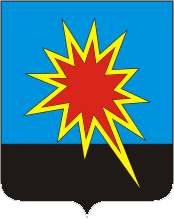 РОССИЙСКАЯ ФЕДЕРАЦИЯКемеровская областьКалтанский городской округСовет народных депутатов Калтанского городского округа(четвертый созыв, двадцать второе очередное заседание)от  «12» апреля 2013 года  №63-НПАпринято Советом народных депутатовКалтанского городского округа«11» апреля 2013 годаОб утверждении Перечня услуг, которые являются обязательными и необходимыми для предоставления муниципальных услуг органами местного самоуправления и учреждениями Калтанского городского округа и Порядка определения размера платы за оказание услуг, которые являются необходимыми и обязательными для предоставления органами местного самоуправления Калтанского городского округа муниципальных услугВ соответствии с Федеральным законом от 27.07.2010 №210-ФЗ «Об организации предоставления государственных и муниципальных услуг», руководствуясь статьей 26 Устава муниципального образования «Калтанский городской округ», Совет народных депутатов Калтанского городского округа  РЕШИЛ: Утвердить Перечень услуг, которые являются необходимыми и обязательными для предоставления муниципальных услуг органами местного самоуправления  и учреждениями Калтанского городского округа, согласно приложению 1 к настоящему Решению.Утвердить Порядок определения размера платы за оказание услуг, которые являются необходимыми и обязательными для предоставления органами местного самоуправления Калтанского городского округа муниципальных услуг согласно приложению 2 к настоящему Решению.Настоящее Решение вступает в силу со дня его официального опубликования. Контроль за исполнением настоящего решения возложить на постоянную комиссию по бюджету, налогам и финансовой политике (Коротаев М.В.).Председатель  Совета народных депутатов Калтанского городского округа                                               В.С. ДубовикГлава  Калтанского городского округа                                    И.Ф. ГолдиновПриложение 1 к Решению  Совета  народных депутатов Калтанского городского округаот «12» апреля 2013г. №63-НПАПеречень услуг, которые являются обязательными и необходимыми для предоставления муниципальных услуг органами местного самоуправления и учреждениями Калтанского городского округа Приложение  2к решению Совета народных депутатовКалтанского городского округаот «12» апреля . №63-НПАПорядок определения размера платы за оказание услуг, которые являются необходимыми и обязательными для предоставления органами местного самоуправления Калтанского городского округа муниципальных услуг1. Настоящий Порядок устанавливают правила определения размера платы за оказание услуг, которые являются необходимыми и обязательными для предоставления органами местного самоуправления Калтанского городского округа и подведомственными им учреждениями муниципальных услуг и предоставляются организациями, участвующими в предоставлении  муниципальных услуг (далее - необходимые и обязательные услуги) в соответствии со статьей 9 Федерального Закона «Об организации предоставления государственных и муниципальных услуг» №210-ФЗ.2. Порядок распространяется на услуги, которые являются необходимыми и обязательными для предоставления органами местного самоуправления, оказываемые муниципальными учреждениями и муниципальными предприятиями, находящимися в ведении администрации Калтанского городского округа.3. Размер платы за услуги, которые являются необходимыми и обязательными для предоставления органами местного самоуправления формируется в соответствии с нормативными правовыми актами Российской Федерации, Кемеровской области, отраслевыми методиками на основе расчета экономически обоснованных затрат материальных и трудовых ресурсов.4. В случае отсутствия отраслевых методик администрацией Калтанского городского округа разрабатываются методики определения размера платы за услуги, которые являются необходимыми и обязательными для предоставления органами местного самоуправления, предоставляемые муниципальными учреждениями и муниципальными предприятиями.5. Методика определения размера платы за услуги, которые являются необходимыми и обязательными для предоставления органами местного самоуправления должна содержать:- обоснование расчетно-нормативных затрат на оказание услуг, которые являются необходимыми и обязательными для предоставления органами местного самоуправления;- пример определения размера платы за оказание услуг, которые являются необходимыми и обязательными для предоставления органами местного самоуправления;- периодичность и порядок пересмотра платы за оказание услуг, которые являются необходимыми и обязательными для предоставления органами местного самоуправления.На основании разработанной методики муниципальными учреждениями и муниципальными предприятиями, оказывающими услуги, которые являются необходимыми и обязательными для предоставления органами местного самоуправления, рассчитывается предельный размер платы за оказание услуг, которые являются необходимыми и обязательными для предоставления органами местного самоуправления.6. Администрация Калтанского городского округа подготавливает проекты нормативно правовых актов об утверждении методики определения размера платы за оказание услуг, которые являются необходимыми и обязательными для предоставления органами местного самоуправления, а также предельного размера платы за услуги, которые являются необходимыми и обязательными для предоставления органами местного самоуправления (далее - нормативный правовой акт). 7. Проекты нормативных правовых актов подлежат общественному обсуждению путем размещения его на официальном сайте администрации Калтанского городского округа в сети "Интернет", с указанием сроков и способов предоставления замечаний и предложений по указанному проекту (предложения должны быть направлены на адрес электронной почты администрации Калтанского городского округа adm-kaltan@mail.ru с указанием тематики письма). Срок для направления предложений не может быть менее 7 рабочих дней, со дня опубликования нормативно-правового акта на сайте администрации Калтанского городского округа.8. С учетом результатов общественного обсуждения и оценки регулирующего воздействия Совет народных депутатов Калтанского городского округа принимает нормативный правовой акт об утверждении методики определения размера платы за оказание услуг, которые являются необходимыми и обязательными для предоставления органами местного самоуправления, а также предельного размера платы за услуги, которые являются необходимыми и обязательными для предоставления органами местного самоуправления. 9. Методики определения размера платы за оказание услуг, которые являются необходимыми и обязательными для предоставления органами местного самоуправления, сведения о размерах платы за оказание услуг, которые являются необходимыми и обязательными для предоставления органами местного самоуправления размещаются в сети "Интернет" на официальном сайте администрации Калтанского городского округа, на сайтах (при их наличии) соответствующих структурных подразделений, муниципальных учреждений и муниципальных предприятий, оказывающих услуги, которые являются необходимыми и обязательными для предоставления органами местного самоуправления.Р Е Ш Е Н И Е  №Наименование услугиПредоставление справки о составе семьиВыдача медицинской справки для предоставления в учреждение социального обслуживанияВыдача заключения медицинского учреждения о предоставлении социального обслуживания на домуВыдача справки о ЕДВ по льготамВыдача заключения об установлении диагноза для организации социальной поддержкиВыдача адресной справки для предоставления земельного участкаВыдача выписки из лицевого счета на оплату ЖКУ Выдача справки о регистрации физических лицПредоставление акта обследования жилищных условийВыдача справки об отсутствии задолженности по коммунальным расходамВыдача справки о виде и размере пенсии (для пенсионеров ведомства)Копия документа удостоверяющего права  (полномочия) представителя заявителяВыдача межевого плана земельного участка                               Выдача схемы расположения на кадастровом плане или кадастровой     
карте земельного участка соответствующей территории            Выдача схемы с указанием ориентиров, позволяющих однозначно определить     
границы и месторасположение земельного участка                               Технико-экономическое обоснование  проекта строительства или расчеты     
(при необходимости)                   Выдача подготовленного и оформленного в установленном порядке проекта       
переустройства и (или) перепланировки переустраиваемого помещения (в случае, если переустройство и (или) перепланировка требуются для          
обеспечения использования такого помещения в качестве жилого или      нежилого помещения)                   Документы, определяющие параметры объекта строительства                 Выдача проектной документации на  рекламную конструкцию, выполненную в  
соответствии с требованиями  законодательства с указанием срока    
службы рекламной конструкции (для стационарных рекламных конструкций)   Подготовка в установленном порядке проектной документации                Сведения о зарегистрированных лицах и лицах, снятых с регистрационного      
учета, но сохранившим право  пользования жилым помещением          Выдача справки о выплате, либо неуплата страховых взносов предпринимателем, о получении специального транспортного средства, о         
возмещении вреда здоровью в связи с  профессиональным заболеванием                  Выдача технических условий на подключение объектов к сетям инженерно-технического  обеспечения                                    Выдача акта согласования земельного участка    